The Area 5 qualifier for the NFU Mutual National Quiz 2020. Saturday 7th March 2020. 1pm for 1.30pm start. Venue: Delamere Community Centre, Station Road, Delamere, Cheshire, CW8 2HU.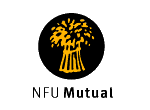 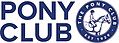 Hosted by Cheshire Hunt North Branch of the Pony Club----------------------------------------------------------------------------------------------------------------------------------Entry form: Name, email & tel number of accompanying branch official________________________________________________________________________________________________Branch or centre (please circle) & team nameBranch or centre (please circle) & team nameName of memberName of memberAge (at 1st January 2020)12 yrs & under14 yrs & under16 yrs & under1 member of any ageEntry fee: £25Entry fee: £25Branch or centre (please circle) & team nameBranch or centre (please circle) & team nameName of memberName of memberAge (at 1st January 2020)12 yrs & under14 yrs & under16 yrs & under1 member of any ageEntry fee :£25Entry fee :£25Preferred payment method via entrymaster or cheque payable to CHNPC. Postal entries to Ms J Deakin, Broomfield Barn, Somerford Booths, Trap Street, Congleton, Cheshire, CW12 2LT. If payment is via entrymaster, entry form can be emailed to joandeakin522@btinternet.com All details of the quiz rounds for 2020 can be found at www.pcuk.org Entries close 1st March. Entry fee £25 per team. Refreshments available on the day. Directions:The Delamere community centre is situated on the B5152 (turn for Delamere Station & is just on left), off the A556 Chester Road. From the A55 take the A556 towards Northwich. Turn left on to the B5152, signed Delamere Station (just after Kelsall Hill turnoff).For accompanying parents there are a number of cafes, garden centres and farm shops close by. It is recommended that each branch is accompanied by one branch official.For accompanying parents there are a number of cafes, garden centres and farm shops close by. It is recommended that each branch is accompanied by one branch official.